                    Chewelah Arts Guild Minutes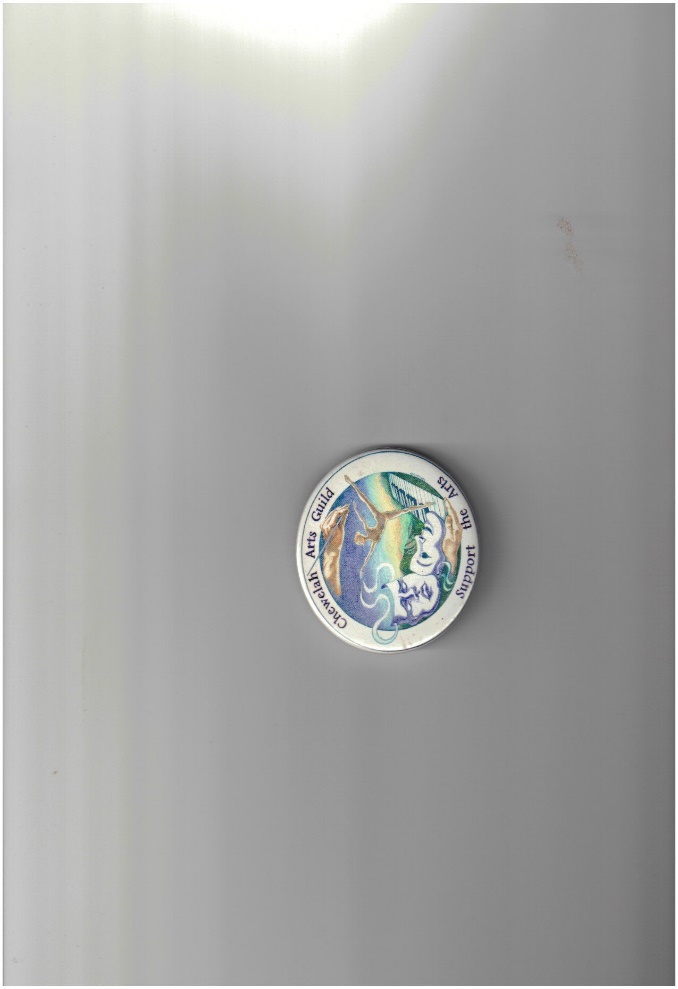 March 20, 2018Meeting called to order by President Dawn McClain at 5:30 pm, Northeast Washington Health Conference Center. 
CORRESPONDENCE:  NoneMINUTES: February 20, February 24 Annual Meeting, and March 6 minutes approved as written. MSP.  TREASURER’S REPORT:  Motion by Candy Kristovich, Second by Leslie Kristiansen to accept as printed for February 21 – March 19, 2018. Balances: Checking: $24,323.66; Savings: $1,744.48; CD: $5,642.72. COMMITTEE REPORTS:Pecha Kucha Pecha Kucha is a 6 minute 40 second presentation with 20 slides timed at 20 seconds each. This year’s Pecha Kucha is being held at Quartzite Brewery March 21, 2018. A meeting was held March 13, 2018 with Leslie Kristiansen, Bud Evans and Judy Bean discussing the marketing: Radio, Posters and Facebook. They also discussed using audio – it was decided that a Karaoke Machine will be used.Art Show:  NoneAnnual Meeting: The Chewelah Arts Guild Annual Meeting was held February 24, at the Quartzite Brewery. 25 people were in attendance. The Bread Box catered the breakfast. Bill Lupton built a PowerPoint presentation about CAG’s Mission Goals. Three new Board member positions were filled.  Rainbow Grants: Gail Churape’s class received a Rainbow Grant for her students to learn paper marbling in April.Quilt Show:Thelma McDarment is the featured artist at the 2018 Quilt Show. Calendar: Dawn has designed a calendar. Events need to be added as they come up. Dawn will provide these calendars at the Pecha Kucha event and at our next meeting. Scholarship: Due on April 27, 2018. Tom Bristol suggested making a list of past recipients. Tom and Dawn will work on this list.  The due date announcement can be put on Facebook. Home & Garden Show: Kay Lupton passed around a sign-up sheet.PACA: Work continues on Saturday mornings.  There are a lot of requests for facility use. Waiting for $97,000 grant.Music Committee: Thursday April 19th – Conference Call with Symphony personnel.Roadside Clean-up: April 28th.Branding: No reportParking Lot topic: Earth Day: April 22, 2018.  Something may get planned between the Creekside Writers and CAG.New Business: Diane Evans discussed a new concept for Chewelah - the “Creative District Program”. She watched a Webinar presented by Annette Roth, Creative Districts Program Manager, Washington State Arts Commission, as well as talking to Annette via phone. Diane thought it would be advantageous to invite Annette to Chewelah.  Diane would be willing to host her.  Gail Churape motioned that Diane Evans move forward with inviting Annette Roth to visit Chewelah, seconded by Candy Kristovich. Suggested dates, May 2-4th or June 6 -8. OLD BUSUNESS:Lease Agreement with the City of Chewelah: Tom and Kay stated with everyone’s permission they will finish discussing the Lease Agreement with Mike Frizzell, City Administrator. Tom briefly explained the sweat equity CAG members have contributed toward this agreement. Facebook: ElizaBeth Coira is enthusiastic and willing to work on CAG’s Facebook Page – she talked about using Facebook for free marketing, communications, and public event set ups. She requested event pictures be sent to her to make events more interesting. Budgets: Judy prepared a 2018 Proposed Budgets Packet. Diane Evans said she would e-mail the packet out to the Board and Committee Chairs.David Govedare Grant: Tom reported that the basket for “Grandfather Cuts Loose the Ponies” at Vantage, Washington still needs to be completed. Tom, accompanied by Terry Ely would like to talk to Mike Waters, local attorney, about legal ramifications funneling grant monies for this project through CAG.   Kay made a motion to this effect and that up to $500.00 could be spent to gain this needed valuable information. John Grumbach 2nd.  Terry Ely stated that she has knowledge, while limited, on how to manage grants and unrestricted gifts. DATES TO REMEMBER: June 14 – Taste of ChewelahNext Meeting: April 17, 2018Meeting Adjourned at 7:05 pm. Respectfully, Diane EvansMembers present: Kay Lupton; Tom Bristol; Leslie Kristianson; Dawn McClain; Bill Lupton; Candy Kristovich; Gail Churape; John Grumbach; Judy Bean; Gail Johannes; Diane Evans; Anita Talbott; Barbara Myers; Terry Ely, Thelma McDarment; Ed Broberg; ElizaBeth Coira. 